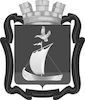 СОВЕТ ДЕПУТАТОВГОРОДСКОГО ПОСЕЛЕНИЯ КАНДАЛАКША КАНДАЛАКШСКОГО РАЙОНАПЯТОГО СОЗЫВАР Е Ш Е Н И Е от 27 сентября 2021 года                                                                                                                № 144Об отмене решения Совета депутатов городского поселения Кандалакша Кандалакшского района от 27.07.2021 года № 117 «Об утверждении Уставамуниципального образования городское поселение КандалакшаКандалакшского муниципального района»В соответствии с Федеральным законом от 06 октября 2003 года № 131-ФЗ «Об общих принципах организации местного самоуправления в Российской Федерации»,  заключением Управления Министерства юстиции Российской Федерации по Мурманской области от 25.08.2021 года № 01-28/17 об отказе в государственной регистрации Устава городского поселения Кандалакша Кандалакшского муниципального района Мурманской области, утвержденного решением Совета депутатов городского поселения Кандалакша Кандалакшского муниципального района Мурманской области от 27.07.2021 № 117 «Об утверждении Устава муниципального образования городское поселение Кандалакша Кандалакшского муниципального района Мурманской области», на основании Устава муниципального образования городское поселение Кандалакша  Кандалакшского района  Совет депутатовгородского поселения КандалакшаКандалакшского районарешил:	1. Отменить решение Совета депутатов городского поселения Кандалакша Кандалакшского района от 27.07.2021 года № 117 «Об утверждении Устава муниципального образования городское поселение Кандалакша Кандалакшского муниципального района».	2. Опубликовать настоящее решение в официальном печатном издании органа местного самоуправления «Информационный бюллетень администрации муниципального образования Кандалакшский район» и разместить на официальном сайте муниципального образования городское поселение Кандалакша Кандалакшского района после государственной регистрации Устава муниципального образования городское поселение Кандалакша Кандалакшского муниципального района Мурманской области. Глава муниципального образования                                                                                М.С. Павлов